„Kutnowski Szpital Samorządowy” Spółka z ograniczoną odpowiedzialnością99-300 Kutno ul. Kościuszki 52tel. centr.24 38 80 200  tel./fax 24 38 80 201e-mail: nzoz.kss@szpital.kutno.pl  www. szpital.kutno.plREGON 100974785; NIP 7752631681Nr postępowania: ZP/17/24	USŁUGA ŻYWIENIA PACJENTÓWPostępowanie o udzielenie zamówienia prowadzone jest w trybie podstawowym bez negocjacji Usługa społeczna o wartości szacunkowej zamówienia mniejszej niż wyrażona w złotych równowartość kwoty 750 000 euroZatwierdzono:„Kutnowski Szpital Samorządowy” Sp. z o.o.Prezes ZarząduArtur GurKutno, dnia 25.06.2024 r.1. Nazwa oraz adres Zamawiającego„Kutnowski Szpital Samorządowy” Spółka z o.o.ul. Kościuszki 52, 99-300 KutnoTel. 24/388 02 02, tel./fax. 24/ 388 02 01Adres poczty elektronicznej: nzoz.kss@szpital.kutno.pl  Strona internetowa: www.szpital.kutno.plAdres strony internetowej prowadzonego postępowania oraz strony, na której udostępniane będą zmiany i wyjaśnienia treści SWZ oraz inne dokumenty zamówienia bezpośrednio związane z postępowaniem: https://platformazakupowa.pl/transakcja/939164 Osoby do kontaktu: Agnieszka Tomalak, Iwona Konwerska, Magdalena BakuraTel./fax: 24/ 388 02 472. Tryb udzielenia zamówieniaPostępowanie o udzielenie zamówienia prowadzone jest w trybie podstawowym bez negocjacji, na podstawie art. 275 pkt 1 w związku z art. 359 pkt. 2 ustawy z dnia 11 września 2019 roku Prawo zamówień publicznych (Dz.U.2023.1605 t.j. z dnia 2023.08.14 ze zm.), zwanej w dalszej części SWZ „ustawą Pzp”.3. informacje ogólneW niniejszym postępowaniu komunikacja między Zamawiającym a Wykonawcami odbywa się przy użyciu środków komunikacji elektronicznej, za pośrednictwem platformy on-line działającej pod adresem https://platformazakupowa.pl/transakcja/939164  (dalej jako: ”Platforma”).Sposób komunikacji elektronicznej został szczegółowo opisany w rozdziałach: 12, 13 i 16.Zamawiający nie przewiduje udzielenia zaliczek na poczet wykonania zamówienia.Zamawiający nie przewiduje aukcji elektronicznej.Zamawiający nie wymaga złożenia ofert w postaci katalogów elektronicznych.Zamawiający nie prowadzi postępowania w celu zawarcia umowy ramowej.Zamawiający nie dopuszcza składania ofert wariantowych. Zamawiający nie dokonuje podziału zamówienia na części, tym samym nie dopuszcza składania ofert częściowych. Podział zamówienia na części uniemożliwi prawidłowe zrealizowanie zadania poprzez potrzebę skoordynowania działań wszystkich Wykonawców, którzy mieliby realizować różne części zamówienia. Ponadto stworzy ryzyko nadmiernych problemów technicznych.Zamawiający nie przewiduje udzielenia zamówień, o których mowa w art. 214 ust. 1 pkt 7 i 8 ustawy Pzp.Zamawiający nie zastrzega możliwości ubiegania się o udzielenie zamówienia wyłącznie przez Wykonawców, o których mowa w art. 94 ustawy Pzp.Zamawiający nie przewiduje zwrotu kosztów udziału w postępowaniu.Do spraw nieuregulowanych w niniejszej SWZ mają zastosowanie przepisy ustawy Pzp.Stosownie do postanowień art. 95 ust. 1 ustawy Pzp Zamawiający wymaga zatrudnienia na podstawie umowy o pracę przez Wykonawcę lub Podwykonawcę (w tym dalszego Podwykonawcę) osób wykonujących w trakcie realizacji zamówienia wszystkie czynności składające się na przedmiot zamówienia (chyba że z odrębnych przepisów wynika, że osoby te nie muszą być zatrudnione na podstawie umowy o pracę), w tym m.in. czynności: kierownika w gastronomii, dietetyka i specjalisty do spraw żywienia, kucharza, wydawcy posiłków, pomocy kuchennych. Wymagania zatrudnienia przez wykonawcę lub podwykonawcę na podstawie umowy o pracę, zostały szczegółowo określone w Załączniku Nr 8 do SWZ.4.  OPIS PRZEDMIOTU ZAMÓWIENIAPrzedmiotem zamówienia jest świadczenie usług całodziennego żywienia pacjentów przez 7 dni w tygodniu, w zakresie przygotowywania i dystrybucji posiłków dla pacjentów (w tym dzieci rocznych) "Kutnowskiego Szpitala Samorządowego" Sp. z o. o., 99-300 Kutno, ul. Kościuszki 52 w oparciu o najem pomieszczeń do prowadzenia działalności od Zamawiającego zlokalizowanych w obrębie jednostki Zamawiającego wraz z dzierżawą wyposażenia. Szczegółowy opis przedmiotu zamówienia Zamawiający określił w Załączniku nr 2 do SWZ. Zamówienie obejmuje przygotowywanie i dostarczanie posiłków wg diet stosowanych u Zamawiającego zgodnie z technologią obowiązującą dla danej jednostki chorobowej i zapotrzebowaniem z oddziałów.Wspólny Słownik Zamówień (CPV): 55321000-6 	Usługi przygotowywania posiłków 55322000-3 	Usługi gotowania posiłków55320000-9 	Usługi podawania posiłkówUsługa całodziennego kompleksowego żywienia pacjentów szpitala o szacunkowej ilości całodziennych posiłków w skali miesięcznej 6 816, na bazie wynajętych pomieszczeń kuchennych w oparciu o zasady GHP/GMP (zasady Dobrej Praktyki Higienicznej i Dobrej Praktyki Produkcyjnej) i systemu HACCP. Usługa powinna być prowadzona zgodnie z ustawą z dnia 25 sierpnia 2006 r. o bezpieczeństwie żywności i żywienia (Dz.U. 2023.1448 t.j. z dnia 2023.07.28), z podziałem na diety według zamówień z poszczególnych oddziałów Szpitala.Wykonawca zobowiązuje się złożyć ofertę na kwotę osobodnia, który stanowi całodobowy pobyt pacjenta w szpitalu i rodzaju diety zgodnie, z którą jest żywiony.  Wykonawca zobowiązuje się do:świadczenia usług zgodnie z przepisami ustawy z dnia 25 sierpnia 2006 r. o bezpieczeństwie żywności i żywienia oraz rozporządzeniem WE Nr 852/2004 PARLAMENTU EUROPEJSKIEGO i RADY z dnia 29 kwietnia 2004 r w sprawie higieny środków spożywczych (Dz.U.UE.L.2004.139.1 z dnia 2004.04.30)świadczenia usług zgodnie z przepisami i wymogami sanitarno-epidemiologicznymi i zasadami żywienia pacjentów hospitalizowanych u Zamawiającego,dostosowania produkcji posiłków bez dodatkowych opłat ze strony Zamawiającego - w przypadku zmiany obowiązujących przepisów żywienia w zakładach opieki zdrowotnej,podjęcia natychmiastowego działania i likwidacji nieprawidłowości zgłoszonych przez Zamawiającego,wykonywania 1 raz w miesiącu na własny koszt badania czystości mikrobiologicznej: blatów kuchennych, naczyń stołowych, sztućców, wózków transportowych, rąk personelu i przekazania kopii wyników badań Zamawiającemu w czasie nie dłuższym niż 3 dni od uzyskania wyników przeprowadzonej kontroli,wykonania na własny koszt badań kontrolnych w przypadku wyhodowania flory chorobotwórczej, aż do eliminacji flory i  uzyskania wyniku ujemnego,poddania się doraźnym kontrolom badań czystości mikrobiologicznej: blatów kuchennych, naczyń stołowych, sztućców, wózków transportowych, rąk personelu (niezależnie od prowadzonej kontroli czystości mikrobiologicznej przez Wykonawcę) wykonywanym przez Zamawiającego. W przypadku wyniku dodatniego (wyhodowania flory chorobotwórczej) koszty badania pokrywa Wykonawca,zapewnienia nowego pełnego asortymentu naczyń, sztućców, termosów lub bemarów i innego sprzętu niezbędnego do spożywania i dystrybucji posiłków wielokrotnego użytku, wykonanych z materiałów dopuszczonych do kontaktu z żywnością,dostarczania posiłków wyłącznie w naczyniach typu ceramicznego lub ze szkła nietłukącego. Dopuszcza się inny rodzaj naczyń posiadających atest do kontaktu z żywnością - tylko w przypadku surówek i sałatek serwowanych na zimno,nie stosowania sztućców jednorazowych,odbierania z oddziałów brudnych naczyń i termosów lub bemarów po każdym posiłku i zwiezienia ich do miejsca, w którym będą myte i wyparzane (pomieszczenia najmowane od Zamawiającego). utrzymania czystości w pomieszczeniach związanych z dystrybucją i przechowywaniem żywności oraz naczyń, termosów lub bemarów i wózków do przewożenia posiłków zgodnie z wymogami HACCP,prowadzenia ewidencji wydanych posiłków z podziałem na oddziały i diety potwierdzonych przez osoby odbierające posiłki,przestrzegania procedur higienicznych dotyczących higieny rąk, odzieży roboczej, środków transportu, urządzeń i sprzętu oraz stosowania preparatów myjących i dezynfekujących dopuszczonych do stosowania w kontakcie z żywnością,ponoszenia pełnej odpowiedzialności prawnej i finansowej za realizację dostaw wobec Zamawiającego oraz organów kontroli (m.in. właściwego Inspektoratu Sanitarnego),pobierania i przechowywania próbek (72 godziny) wszystkich potraw wchodzących w skład każdego posiłku w oparciu o stosowne przepisy prawa,przestrzegania przez pracowników wykonawcy przepisów BHP i P.POŻ oraz higieniczno – sanitarnych i porządkowych obowiązujących na terenie „Kutnowskiego Szpitala Samorządowego” Sp. z o.o. w Kutnie,odbioru i utylizacji resztek pokarmu zgodnie z obowiązującymi przepisami w ramach wynagrodzenia umownego,ponoszenia odpowiedzialności za jakość posiłków i wszelkie spowodowane nimi szkody wobec Zamawiającego ponoszenia odpowiedzialności za wszelkie stwierdzone nieprawidłowości w trakcie realizacji umowy,przygotowywania posiłków z własnych produktów.Zamawiający dysponuje nw. pomieszczeniami przeznaczonymi pod najem:pomieszczenia na wysokim i niskim parterze z dostępem do windy i rampy – 582,90 m2zmywalnia wózków i naczyń stołowych oraz szatnia – 160 m2Łączna powierzchnia 742,90 m2Zamawiający dysponuje dodatkowymi, wyposażonymi pomieszczeniami w których Wykonawca może prowadzić bufet/stołówkę. Odpowiedzialność za adaptację i remontu pomieszczeń wraz z ich kosztem ponosi w całości i wyłącznie Wykonawca. Wszelkie zmiany muszą być uzgodnione z Zamawiającym. Wszelkie formalności związane z odbiorem pomieszczeń spoczywają  po stronie Wykonawcy, jak również wszelkie koszty z nimi związane. Niezależnie od uzyskanych decyzji/zgód Zamawiający zastrzega sobie ostateczną decyzję odbioru pomieszczeń. Pomieszczenia na wysokim i niskim parterze z dostępem do windy i rampy o łącznej powierzchni 582,90 m2  w tej chwili są wynajęte na podstawie umowy najmu obecnemu Wykonawcy usługi żywienia pacjentów. Z chwilą wyłonienia nowego wykonawcy usługi, pomieszczenia te zostaną przekazane nowemu Wykonawcy usługi na podstawie umowy najmu pomieszczeń, którą nowy Wykonawca zobowiązany jest podpisać z Zamawiającym łącznie (w tym samym dniu) z umową główną na świadczenie usługi żywienia oraz z umową dzierżawy wyposażenia, na warunkach określonych we wzorach umów stanowiących Załącznik Nr 12 i 13 do SWZ.Nowy Wykonawca (Najemca) zobowiązany będzie, w okresie do 30 dni od przejęcia przedmiotu najmu, dokonać na swój koszt i ryzyko jego remontu, tj. adaptacji oraz wyposażenia pomieszczeń, w których będą wytwarzane lub rozdysponowywane posiłki na poszczególne oddziały, myte i wyparzane naczynia, sztućce, termosy lub bemary i wózki.Remont i adaptacja pomieszczeń powinna być wykonana zgodnie z obowiązującymi przepisami i wymogami Państwowego  Inspektoratu Sanitarnego.Zamawiający umożliwi Wykonawcom odbycie wizji lokalnej. Ze względu na fakt, iż wizja lokalna będzie odbywała się na terenie działającego Szpitala zaleca się, aby Wykonawca z wyprzedzeniem poinformował o tym Zamawiającego środkami komunikacji elektronicznej, za pośrednictwem „Platformy”. Jednocześnie Zamawiający informuje, iż w trakcie odbywania wizji lokalnej, w celu jak najsprawniejszego przeprowadzenia tego procesu, Zamawiający nie będzie udzielać odpowiedzi na ewentualne pytania Wykonawców. Po odbyciu wizji lokalnej, Wykonawcy będą mogli zadawać pytania w trybie określonym w art. 284 ust. 1 ustawy Pzp.Zamawiający, w odniesieniu do treści art. 226 ust. 1 pkt 18 ustawy Pzp, oświadcza, iż nie wymaga obligatoryjnego uczestnictwa w wizji lokalnej, Wykonawców którzy składać będą oferty w niniejszym postępowaniu o udzielenie zamówienia publicznego.Przejecie pomieszczeń winno odbywać się na zasadzie pełnej współpracy obu stron, nie powodującej utrudnień w żywieniu pacjentów szpitala.Wykonawca wykona na własny koszt opomiarowanie przejmowanych pomieszczeń (liczniki wody, energii elektrycznej itp.).Wykonawca oprócz kwoty za najem pomieszczeń będzie zobowiązany do dokonywania opłat za wszystkie media tj. centralne ogrzewanie z m2, energię elektryczną wg podlicznika, wodę i ścieki.Po zakończeniu najmu modernizacje dokonane przez Wykonawcę pozostają w dyspozycji Zamawiającego bez konieczności zwrotu poniesionych kosztów. Do czasu rozpoczęcia wytwarzania posiłków w siedzibie Zamawiającego dopuszcza się dostarczanie posiłków z kuchni rezerwowej do Szpitala 2 razy dziennie, czyli osobno śniadania i obiadu razem z kolacją do 30 dni od dnia podpisania umowy.Wykonawca ponosi odpowiedzialność za:szkody wyrządzone przez osoby lub podmioty działające na jego zlecenie w związku ze świadczeniem usług żywieniowych,szkody wyrządzone w mieniu Zamawiającego,Wykonawca ponosi koszty zakupu środków czystości i preparatów do dezynfekcji.Zamawiający zastrzega sobie prawo do oceny i weryfikacji wszystkich parametrów wykonania zleconej usługi na każdym etapie oraz w każdej chwili produkcji posiłków, a Wykonawca na każdym etapie oraz w każdej chwili produkcji posiłków umożliwi Zamawiającemu dostęp do linii technologicznej.Zamawiający zastrzega sobie prawo do dokonania wielokrotnego i w każdym momencie trwania umowy sprawdzenia jakości świadczonych usług, stopnia zadowolenia pacjentów, dowolnym narzędziem badawczym.Zamawiający oświadcza, że oszacował ilość posiłków z należytą starannością, jednakże ze względu na losowy charakter zapotrzebowania (uzależniony od czynników niezależnych – tj. ilości pacjentów przebywających na oddziałach Zamawiającego), ilości poszczególnych posiłków w trakcie realizacji umowy mogą ulec zmianie. Wykonawca zobowiązuje się wyposażyć oddziały szpitala w kuchenki mikrofalowe w ilości 10 szt. na czas trwania umowy, w terminie do 14 dni od dnia jej podpisania,Do oceny jakości wymagane jest, aby Wykonawcy załączyli do oferty Projekt jadłospisu dekadowego (10-dniowego) dla diety podstawowej (zwykłej) wraz z uwzględnioną gramaturą potraw.Wykonawca będzie zobowiązany do zapewnienia ciągłości świadczenia usługi dla szpitala w razie wystąpienia sytuacji kryzysowych, zagrożenia bezpieczeństwa państwa i w czasie wojny. W przypadku podjęcia decyzji o rozwinięciu zapasowej bazy łóżkowej szpitala – również pisemnego zapewnienia Wykonawcy o możliwości zwiększenia zakresu świadczonych usług o 100%. Konieczność takiego zapisu wynika z Rozporządzenia Rady Ministrów z dnia 27 czerwca 2012r. (Dz. U. 2012 poz. 741) – w sprawie warunków i sposobu przygotowania oraz wykorzystania podmiotów leczniczych na potrzeby obronne państwa oraz właściwości organów w tych sprawach, a także wytycznych Wojewody Łódzkiego dot. przygotowań ochrony zdrowia na terenie Województwa Łódzkiego do działań w przypadku wystąpienia zdarzeń nadzwyczajnych, sytuacji kryzysowych, zagrożenia bezpieczeństwa państwa i w czasie wojny.5. TERMIN I MIEJSCE WYKONANIA ZAMÓWIENIAZamówienie będzie realizowane przez okres 12 miesięcy od dnia zawarcia umowy.Miejsce wykonania zamówienia: „Kutnowski Szpital Samorządowy Spółka z o.o., przy ul. Kościuszki 52, 99-300 Kutno. 6. WARUNKI UDZIAŁU W POSTĘPOWANIUO udzielenie zamówienia mogą ubiegać się Wykonawcy, którzy nie podlegają wykluczeniu oraz spełniają warunki udziału w postępowaniu i wymagania określone w niniejszej SWZ.Zamawiający, na podstawie art. 112 ustawy Pzp określa następujące warunki udziału w postępowaniu:Zdolność do występowania w obrocie gospodarczym:Zamawiający nie stawia warunku w powyższym zakresieUprawnienia do prowadzenia określonej działalności gospodarczej lub zawodowej, o ile wynika to z odrębnych przepisów: Zamawiający nie stawia warunku w powyższym zakresieSytuacja ekonomiczna lub finansowa:Zamawiający nie stawia warunku w powyższym zakresieZdolność techniczna lub zawodowa:Zamawiający uzna za spełniony warunek jeśli Wykonawca wykaże się realizacją co najmniej 1 usługi zbiorowego żywienia przez okres co najmniej 12 miesięcy, przy średniej dziennej ilości wydawanych posiłków całodziennych minimum 200 szt., o wartości brutto nie mniejszej niż 2 000 000,00 PLN w okresie ostatnich trzech lat przed upływem terminu składania ofert, a jeżeli okres prowadzenia działalności jest krótszy – w tym okresie, wraz z podaniem jej wartości, przedmiotu, daty wykonania i podmiotu, na rzecz którego usługa została wykonana oraz załączy dowody, określające, czy ta usługa została wykonana lub jest wykonywana należycie, przy czym dowodami, o których mowa, są referencje bądź inne dokumenty sporządzone przez podmiot, na rzecz którego usługa została wykonana, a w przypadku świadczeń powtarzających się lub ciągłych jest wykonywana, a jeżeli wykonawca z przyczyn niezależnych od niego nie jest w stanie uzyskać tych dokumentów – oświadczenie wykonawcy; w przypadku świadczeń powtarzających się lub ciągłych nadal wykonywanych referencje bądź inne dokumenty potwierdzające ich należyte wykonywanie powinny być wystawione w okresie ostatnich 3 miesięcy;Zamawiający w przypadku usług ciągłych lub okresowych uzna wyłącznie wartość faktycznie wykonanych usług. W przypadku podmiotów składających ofertę wspólną zamawiający uzna, że Wykonawcy spełniają w/w warunek, jeżeli wykażą, że wykonali łącznie wymaganą liczbę usług o łącznej wartości brutto takiej jak podana wyżej.Zamawiający uzna za spełniony warunek jeśli Wykonawca wykaże, że dysponuje osobami które będą uczestniczyć w wykonywaniu zamówienia, w szczególności odpowiedzialnymi za kontrolę jakości, zdolnymi do wykonywania zadania. Zamawiający wymaga, aby minimum jedna osoba, która będzie uczestniczyć w wykonywaniu zamówienia, odpowiedzialna za kontrolę jakości świadczonych usług, posiadała minimum 2-letnie doświadczenie zawodowe w pracy na stanowisku dietetyka oraz posiadała wykształcenie w tym kierunku. 7. PODSTAWY WYKLUCZENIA WYKONAWCY Z POSTĘPOWANIA.Zamawiający wykluczy z postępowania o udzielenie zamówienia Wykonawcę, wobec którego zachodzą podstawy wykluczenia, o których mowa w art. 108 ust. 1 ustawy Pzp.Zamawiający wykluczy z postępowania o udzielenie zamówienia Wykonawcę, wobec którego zachodzą podstawy wykluczenia, o których mowa w art. 109 ust. 1 pkt 4 ustawy Pzp.Wykluczenie Wykonawcy nastąpi w przypadkach, o których mowa w art. 111 ustawy Pzp.Zamawiający oceni, czy podjęte przez Wykonawcę czynności są wystarczające do wykazania jego rzetelności, uwzględniając wagę i szczególne okoliczności czynu Wykonawcy, a jeżeli uzna, że nie są wystarczające, wykluczy Wykonawcę.Zamawiający może wykluczyć Wykonawcę na każdym etapie postępowania, ofertę Wykonawcy wykluczonego uznaje się za odrzuconą.Ponadto Zamawiający wykluczy z postępowania o udzielenie zamówienia Wykonawcę, wobec którego zachodzą podstawy wykluczenia, o których mowa w art. 7 ust. 1 ustawy z dnia 13 kwietnia 2022 r. o szczególnych rozwiązaniach w zakresie przeciwdziałania wspieraniu agresji na Ukrainę oraz służących ochronie bezpieczeństwa narodowego (Dz. U. 2022.835 z dnia 2022.04.15).Wykluczenie, o którym mowa w ust. 6 następuje na okres trwania określonych w nim okoliczności.W przypadku wykonawcy lub uczestnika konkursu wykluczonego na podstawie ust. 6, Zamawiający odrzuca wniosek o dopuszczenie do udziału w postępowaniu o udzielnie zamówienia publicznego lub ofertę takiego wykonawcy lub uczestnika konkursu, nie zaprasza go do złożenia oferty wstępnej, oferty podlegającej negocjacjom, oferty dodatkowej, oferty lub oferty ostatecznej, nie zaprasza go do negocjacji lub dialogu, a także nie prowadzi z takim wykonawcą negocjacji lub dialogu, odrzuca wniosek o dopuszczenie do udziału w konkursie, nie zaprasza do złożenia pracy konkursowej lub nie przeprowadza oceny pracy konkursowej, odpowiednio do trybu stosowanego do udzielenia zamówienia publicznego oraz etapu prowadzonego postępowania o udzielenie zamówienia publicznego.Zamawiający informuje, że zgodnie z art. 7 ust. 6-7 ustawy z dnia 13 kwietnia 2022 r. o szczególnych rozwiązaniach w zakresie przeciwdziałania wspieraniu agresji na Ukrainę oraz służących ochronie bezpieczeństwa narodowego (Dz. U.2022.835 z dnia 2022.04.15) osoba lub podmiot podlegające wykluczeniu na podstawie art. 7 ust. 1 tej ustawy, które w okresie tego wykluczenia ubiegają się o udzielenie zamówienia publicznego lub biorą udział w postępowaniu o udzielenie zamówienia publicznego podlegają karze pieniężnej. Karę pieniężną, o której mowa w ust. 6 tej ustawy, nakłada Prezes Urzędu Zamówień Publicznych, w drodze decyzji, w wysokości do 20 000 000 zł.Zamawiający informuje, że zgodnie z art. 7 ust. 5 ustawy, o której mowa w ust. 11, przez ubieganie się o udzielenie zamówienia publicznego rozumie się złożenie oferty.W przypadku wykonawcy lub uczestnika konkursu wykluczonego na podstawie okoliczności, o których mowa powyżej, Zamawiający odrzuca ofertę. Zaistnienie przesłanki wykluczenia będzie weryfikowane na podstawie ogólnodostępnych baz danych zgodnie z informacją podaną przez Urząd Zamówień Publicznych (patrz: Stosowanie unijnego zakazu udziału wykonawców rosyjskich w zamówieniach - Urząd Zamówień Publicznych (uzp.gov.pl)8. INFORMACJA O PODMIOTOWYCH I PRZEDMIOTOWYCH ŚRODKACH  DOWODOWYCHWykonawca wraz z ofertą zobowiązany jest złożyć:Oświadczenie Wykonawcy/Wykonawcy wspólnie ubiegającego się o udzielenie zamówienia, o niepodleganiu wykluczeniu oraz spełnianiu warunków udziału – zgodnie z Załącznikiem Nr 3a do SWZ.Aktualne na dzień składania ofert oświadczenie Wykonawcy/Wykonawcy wspólnie ubiegającego się o udzielenie zamówienia, stanowi wstępne potwierdzenie spełniania warunków udziału w postępowaniu oraz brak podstaw wykluczenia.Oświadczenie Podmiotu udostepniającego zasoby o niepodleganiu wykluczeniu oraz spełnieniu warunków udziału w postępowaniu  – zgodnie z Załącznikiem Nr 3b do SWZ – jeśli dotyczy.Zobowiązanie podmiotu udostępniającego zasoby – zgodnie z Załącznikiem Nr 4 do SWZ – jeśli dotyczy.Zobowiązanie podmiotu udostępniającego zasoby do oddania mu do dyspozycji niezbędnych zasobów na potrzeby realizacji danego zamówienia lub inny podmiotowy środek dowodowy potwierdzający, że Wykonawca realizując zamówienie, będzie dysponował niezbędnymi zasobami tych podmiotów.Zamawiający przed wyborem najkorzystniejszej oferty wezwie Wykonawcę, którego oferta została najwyżej oceniona, w celu potwierdzenia braku podstaw wykluczenia Wykonawcy z udziału w postępowaniu oraz spełniania warunków udziału w postępowaniu, do złożenia w wyznaczonym terminie, nie krótszym niż 5 dni, aktualnych na dzień złożenia, następujących podmiotowych środków dowodowych: Oświadczenie wykonawcy w sprawie grupy kapitałowejOświadczenie Wykonawcy, w zakresie art. 108 ust. 1 pkt 5 ustawy Pzp, o braku przynależności do tej samej grupy kapitałowej w rozumieniu ustawy z dnia 16 lutego 2007 r. o ochronie konkurencji i konsumentów (Dz.U.2024.594 t.j. z dnia 2024.04.18), z innym Wykonawcą, który złożył odrębną ofertę, ofertę częściową lub wniosek o dopuszczenie do udziału w postępowaniu, albo oświadczenie o przynależności do tej samej grupy kapitałowej wraz z dokumentami lub informacjami potwierdzającymi przygotowanie oferty, oferty częściowej lub wniosku o dopuszczenie do udziału w postępowaniu niezależnie od innego Wykonawcy należącego do tej samej grupy kapitałowej – zgodnie z Załącznikiem Nr 5 do SWZ.odpisu lub informacja z Krajowego Rejestru Sądowego lub z Centralnej Ewidencji i Informacji o Działalności Gospodarczej, w zakresie art. 109 ust. 1 pkt. 4 ustawy Pzp, sporządzonej nie wcześniej niż 3 miesiące przed jej złożeniem, jeżeli odrębne przepisy wymagają wpisu do rejestru lub ewidencji;wykaz wykonanych/wykonywanych usług – zgodnie z Załącznikiem Nr 6 do SWZ wraz z dowodami potwierdzającymi należyte ich wykonanie/wykonywanie.wykaz osób, które będą uczestniczyć w wykonaniu zamówienia – zgodnie z Załącznikiem Nr 7 do SWZ.Jeżeli Wykonawca ma siedzibę lub miejsce zamieszkania poza granicami Rzeczypospolitej Polskiej, zamiast dokumentów, o których mowa w ust. 2 pkt. 2) niniejszego rozdziału składa dokument lub dokumenty wystawione w kraju, w którym Wykonawca ma siedzibę lub miejsce zamieszkania, potwierdzające, że nie otarto jego likwidacji ani nie ogłoszono upadłości, jego aktywami nie zarządza likwidator lub sąd, nie zawarł układu z wierzycielami, jego działalność gospodarcza nie jest zawieszona ani nie znajduje się on w innej tego rodzaju sytuacji wynikającej z podobnej procedury przewidzianej w przepisach miejsca wszczęcia tej procedury.Dokumenty, o których mowa w ust. 3 powinny być wystawione nie wcześniej niż 3 miesiące przed ich złożeniem.Ww. dokumenty powinny posiadać terminy ważności określone w § 7 ust. 2 ww. RozporządzeniaJeżeli w kraju, w którym Wykonawca ma siedzibę lub miejsce zamieszkania, nie wydaje się dokumentów, o których mowa w ust. 2 pkt. 2) lub gdy dokumenty te nie odnoszą się do wszystkich przypadków, o których mowa w art. 108 ust. 1 pkt. 1, 2 i 4 Ustawy, zastępuje się je odpowiednio w całości lub w części dokumentem zawierającym odpowiednio oświadczenie Wykonawcy, ze wskazaniem osoby albo osób uprawnionych do jego reprezentacji, lub oświadczenie osoby, której dokument miał dotyczyć, złożone pod przysięgą, lub, jeżeli w kraju, w którym Wykonawca ma siedzibę lub miejsce zamieszkania nie ma przepisów o oświadczeniu pod przysięgą, złożone przed organem sądowym lub administracyjnym, notariuszem, organem samorządu zawodowego lub gospodarczego, właściwym ze względu na siedzibę lub miejsce zamieszkania Wykonawcy. Zapis ust. 5 powyżej stosuje się.Jeżeli jest to niezbędne do zapewnienia odpowiedniego przebiegu postępowania o udzielenie zamówienia, Zamawiający może na każdym etapie postępowania wezwać Wykonawców do złożenia wszystkich lub niektórych  podmiotowych środków dowodowych aktualnych na dzień ich złożenia.Jeżeli zachodzą uzasadnione podstawy do uznania, że złożone uprzednio podmiotowe środki dowodowe nie są już aktualne, Zamawiający może w każdym czasie wezwać Wykonawcę lub Wykonawców do złożenia wszystkich lub niektórych podmiotowych środków dowodowych aktualnych na dzień ich złożenia.Zamawiający nie będzie wzywał do złożenia podmiotowych środków dowodowych jeżeli:będzie mógł je uzyskać za pomocą bezpłatnych i ogólnodostępnych baz danych, w szczególności rejestrów publicznych w rozumieniu ustawy z dnia 17 lutego 2005 r o informatyzacji działalności podmiotów realizujących zadania publiczne (Dz.U. 2023.57 t.j. z dnia 2023.01.09), o ile wykonawca wskaże w Oświadczeniu o braku podstaw wykluczenia i spełniania warunków udziału w postępowaniu (Załącznik nr 3a do SWZ) dane umożliwiające dostęp do tych środków,podmiotowym środkiem dowodowym jest oświadczenie, którego treść odpowiada zakresowi oświadczenia, o którym mowa w art. 125 ust. 1 Ustawy.Wykonawca nie jest zobowiązany do złożenia podmiotowych środków dowodowych, które  Zamawiający posiada, jeżeli Wykonawca wskaże te środki oraz potwierdzi ich prawidłowość i aktualność.W przypadku wskazania przez Wykonawcę dostępności podmiotowych środków dowodowych pod określonymi adresami internetowymi ogólnodostępnych i bezpłatnych baz danych, Zamawiający żąda od Wykonawcy przedstawienia tłumaczenia na język polski pobranych samodzielnie przez zamawiającego podmiotowych środków dowodowych.Jeżeli Wykonawca nie złożył oświadczenia, o którym mowa w art. 125 ust. 1 Ustawy, podmiotowych środków dowodowych, innych dokumentów lub oświadczeń składanych w postępowaniu lub są one niekompletne lub zawierają błędy, Zamawiający wezwie Wykonawcę odpowiednio do ich złożenia, poprawienia lub uzupełnienia w wyznaczonym terminie, chyba że oferta Wykonawcy podlega odrzuceniu bez względu na ich złożenie, uzupełnienie lub poprawienie lub zachodzą przesłanki unieważnienia postępowania. Wykonawca składa podmiotowe środki dowodowe na wezwanie, o którym mowa w zdaniu pierwszym, aktualne na dzień ich złożenia.Zamawiający może żądać od Wykonawców wyjaśnień dotyczących treści oświadczenia, o którym mowa w art. 125 ust.1 Ustawy, lub złożonych podmiotowych środków dowodowych lub innych dokumentów lub oświadczeń składanych w postępowaniu. Podmiotowe środki dowodowe oraz inne dokumenty lub oświadczenia Wykonawca składa, pod rygorem nieważności, w formie elektronicznej lub w postaci elektronicznej, opatrzonej kwalifikowanym podpisem elektronicznym, podpisem zaufanym lub podpisem osobistym.Dokumenty sporządzone w języku obcym są składane wraz z tłumaczeniem na język polski. INFORMACJA DLA WYKONAWCÓW POLEGAJĄCYCH NA ZASOBACH PODMIOTÓW TRZECICHWykonawca, w celu potwierdzenia spełnienia warunków udziału w postępowaniu, może polegać na zdolnościach technicznych lub zawodowych lub sytuacji finansowej lub ekonomicznej podmiotów trzecich, na zasadach określonych w art. 118–123 ustawy Pzp.Wykonawca, który polega na zdolnościach lub sytuacji podmiotów udostępniających zasoby, zobowiązany jest:złożyć wraz z ofertą, zobowiązanie podmiotu udostępniającego zasoby do oddania mu do dyspozycji niezbędnych zasobów na potrzeby realizacji danego zamówienia lub inny podmiotowy środek dowodowy potwierdzający, że Wykonawca realizując zamówienie, będzie dysponował niezbędnymi zasobami tych podmiotów. Zobowiązanie podmiotu udostępniającego zasoby lub inny podmiotowy środek dowodowy, musi potwierdzać, że stosunek łączący Wykonawcę z podmiotami udostępniającymi zasoby gwarantuje rzeczywisty dostęp do tych zasobów oraz określać w szczególności:zakres dostępnych Wykonawcy zasobów podmiotu udostępniającego zasoby;sposób i okres udostępnienia Wykonawcy i wykorzystania przez niego zasobów podmiotu udostępniającego te zasoby przy wykonywaniu zamówienia;czy i w jakim zakresie podmiot udostępniający zasoby, na zdolnościach którego Wykonawca polega w odniesieniu do warunków udziału w postępowaniu dotyczących wykształcenia, kwalifikacji zawodowych lub doświadczenia, zrealizuje roboty budowlane lub usługi, których wskazane zdolności dotyczą.złożyć wraz z ofertą ”Oświadczenie o niepodleganiu wykluczeniu oraz spełnianiu warunków”, podmiotu udostępniającego zasoby, potwierdzające brak podstaw wykluczenia tego podmiotu oraz odpowiednio spełnianie warunków udziału w postępowaniu, w zakresie, w jakim Wykonawca powołuje się na jego zasoby. przedstawić na żądanie Zamawiającego podmiotowe środki dowodowe, określone w Rozdziale 8 ust. 2 pkt 1) SWZ, dotyczące tych podmiotów, na potwierdzenie, że nie zachodzą wobec nich podstawy wykluczenia z postępowania. Zamawiający oceni, czy udostępniane Wykonawcy przez podmioty udostępniające zasoby zdolności techniczne lub zawodowe lub ich sytuacja finansowa lub ekonomiczna, pozwalają na wykazanie przez Wykonawcę spełniania warunków udziału w postępowaniu, a także zbada, czy nie zachodzą wobec tych podmiotów podstawy wykluczenia, które zostały przewidziane względem Wykonawcy w Rozdziale 7 niniejszej SWZ.Jeżeli zdolności techniczne lub zawodowe, sytuacja ekonomiczna lub finansowa podmiotu udostępniającego zasoby nie potwierdzą spełniania przez Wykonawcę warunków udziału w postępowaniu lub zajdą wobec tego podmiotu podstawy wykluczenia, Zamawiający zażąda, aby Wykonawca w terminie określonym przez Zamawiającego zastąpił ten podmiot innym podmiotem lub podmiotami albo wykazał, że samodzielnie spełnia warunki udziału w postępowaniu.INFORMACJA DLA WYKONAWCÓW ZAMIERZAJĄCYCH POWIERZYĆ WYKONANIE CZĘŚCI ZAMÓWIENIA PODWYKONAWCOMWykonawca może powierzyć wykonanie części zamówienia Podwykonawcom. Podwykonawca musi spełniać wszelkie wymagania określone w niniejszej SWZ oraz umowie, której wzór stanowi Załącznik Nr 8 do SWZ, które dotyczą samego Wykonawcy.Zamawiający żąda, aby przed przystąpieniem do wykonania zamówienia Wykonawca, podał nazwy, dane kontaktowe oraz przedstawicieli, Podwykonawców zaangażowanych w realizację zamówienia, jeżeli są już znani.Wykonawca jest obowiązany zawiadomić Zamawiającego o wszelkich zmianach w odniesieniu do informacji, o których mowa w zdaniu pierwszym, w trakcie realizacji zamówienia, a także przekazać wymagane informacje na temat nowych Podwykonawców, którym w późniejszym okresie zamierza powierzyć realizację zamówienia. INFORMACJA DLA WYKONAWCÓW WSPÓLNIE UBIEGAJĄCYCH SIĘ O UDZIELENIE ZAMÓWIENIAWykonawcy mogą wspólnie ubiegać się o udzielenie zamówienia. W takim przypadku Wykonawcy zobowiązani są do ustanowienia pełnomocnika do reprezentowania ich w postępowaniu o udzielenie zamówienia albo do reprezentowania w postępowaniu i zawarcia umowy w sprawie zamówienia publicznego.Pełnomocnictwo należy dołączyć do oferty i powinno ono zawierać w szczególności wskazanie:postępowania o udzielenie zamówienie publicznego, którego dotyczy;wszystkich Wykonawców ubiegających się wspólnie o udzielenie zamówienia;ustanowionego pełnomocnika oraz zakresu jego  umocowania.W przypadku wspólnego ubiegania się o zamówienie przez Wykonawców, dokument ”Oświadczenie o niepodleganiu wykluczeniu i spełnianiu warunków udziału w postępowaniu”, o którym mowa w Rozdziale 8 ust. 1 pkt 1) SWZ, składa każdy z Wykonawców wspólnie ubiegających się o zamówienie. Oświadczenia te potwierdzają brak podstaw wykluczenia z postępowania w przypadkach wskazanych w Rozdziale 7 SWZ.INFORMACJE O SPOSOBIE POROZUMIEWANIA SIĘ ZAMAWIAJĄCEGO Z WYKONAWCAMIPostępowanie prowadzone jest w języku polskim, przy użyciu środków komunikacji elektronicznej za pośrednictwem platformazakupowa.pl (zwanej dalej jako „Platforma”) pod adresem: https://platformazakupowa.pl/transakcja/939164 Korzystanie z Platformy przez Wykonawcę jest bezpłatne.Komunikacja w postępowaniu między Zamawiającym a Wykonawcami, w tym składanie ofert, oświadczeń, wniosków, zawiadomień oraz informacji, odbywa się za pośrednictwem Platformy i formularza „Wyślij wiadomość do Zamawiającego”. Za datę przekazania (wpływu) oświadczeń, wniosków, zawiadomień oraz informacji przyjmuje się datę ich przesłania za pośrednictwem Platformy poprzez kliknięcie przycisku  „Wyślij wiadomość do zamawiającego” po których pojawi się komunikat, że wiadomość została wysłana do Zamawiającego. Zamawiający będzie przekazywał Wykonawcom informacje za pośrednictwem Platformy Informacje dotyczące odpowiedzi na pytania, zmiany specyfikacji, zmiany terminu składania i otwarcia ofert Zamawiający będzie zamieszczał na platformie w sekcji “Komunikaty”. Korespondencja, której zgodnie z obowiązującymi przepisami adresatem jest konkretny Wykonawca, będzie przekazywana za pośrednictwem Platformy do konkretnego Wykonawcy.Wykonawca ma obowiązek sprawdzania komunikatów i wiadomości bezpośrednio na Platformie przesłanych przez zamawiającego, gdyż system powiadomień może ulec awarii lub powiadomienie może trafić do folderu SPAM.Zamawiający, zgodnie z § 11 ust. 2 Rozporządzenia Prezesa Rady Ministrów z dnia 30 grudnia 2020 r. w sprawie sposobu sporządzania i przekazywania informacji oraz wymagań technicznych dla dokumentów elektronicznych oraz środków komunikacji elektronicznej w postępowaniu o udzielenie zamówienia publicznego lub konkursie zamieszcza wymagania dotyczące specyfikacji połączenia, formatu przesyłanych danych oraz szyfrowania i oznaczania czasu przekazania i odbioru danych za pośrednictwem Platformy, tj.:stały dostęp do sieci Internet o gwarantowanej przepustowości nie mniejszej niż 512 kb/s,komputer klasy PC lub MAC o następującej konfiguracji: pamięć min. 2 GB Ram, procesor Intel IV 2 GHZ lub jego nowsza wersja, jeden z systemów operacyjnych - MS Windows 7, Mac Os x 10 4, Linux, lub ich nowsze wersje,zainstalowana dowolna przeglądarka internetowa, w przypadku Internet Explorer minimalnie wersja 10 0.,włączona obsługa JavaScript,zainstalowany program Adobe Acrobat Reader lub inny obsługujący format plików .pdf,Platforma działa według standardu przyjętego w komunikacji sieciowej - kodowanie UTF8,Oznaczenie czasu odbioru danych przez Platformę stanowi datę oraz dokładny czas (hh:mm:ss) generowany wg. czasu lokalnego serwera synchronizowanego z zegarem Głównego Urzędu Miar.Wykonawca, przystępując do niniejszego postępowania o udzielenie zamówienia publicznego:akceptuje warunki korzystania z Platformy określone w Regulaminie zamieszczonym na stronie internetowej pod adresem:  https://platformazakupowa.pl/strona/1-regulamin oraz uznaje go za wiążący,zapoznał i stosuje się do Instrukcji składania ofert/wniosków dostępnej pod adresem: https://platformazakupowa.pl/strona/45-instrukcje Zamawiający nie ponosi odpowiedzialności za złożenie oferty w sposób niezgodny z Instrukcją korzystania z Platformy, w szczególności za sytuację, gdy zamawiający zapozna się z treścią oferty przed upływem terminu składania ofert (np. złożenie oferty w zakładce „Wyślij wiadomość do Zamawiającego”). Taka oferta zostanie uznana przez Zamawiającego za ofertę handlową i nie będzie brana pod uwagę w przedmiotowym postępowaniu ponieważ nie został spełniony obowiązek narzucony w art. 221 Ustawy Prawo Zamówień Publicznych.Osobami uprawnionymi do kontaktu z Wykonawcami są: Agnieszka Tomalak i Iwona Konwerska -Dział Zamówień Publicznych i Zaopatrzenia.13. OPIS SPOSOBU UDZIELANIA WYJAŚNIEŃ TREŚCI SWZWykonawca może zwrócić się do Zamawiającego z wnioskiem o wyjaśnienie treści SWZ, przekazanym za pośrednictwem Platformy i formularza „Wyślij wiadomość do Zamawiającego” również dodatkowo w wersji edytowalnych plików (np. word)Zamawiający udzieli wyjaśnień niezwłocznie, jednak nie później niż na 2 dni przed upływem terminu składania ofert, pod warunkiem, że wniosek o wyjaśnienie treści SWZ wpłynął do Zamawiającego nie później niż na 4 dni przed upływem terminu składania ofert.Jeżeli wniosek o wyjaśnienie treści SWZ nie wpłynie w terminie, o którym mowa w punkcie powyżej, Zamawiający nie ma obowiązku udzielania wyjaśnień SWZ.Przedłużenie terminu składania ofert, nie wpływa na bieg terminu składania wniosku o wyjaśnienie treści SWZ.Treść zapytań wraz z wyjaśnieniami Zamawiający udostępni na stronie internetowej prowadzonego postępowania, bez ujawniania źródła zapytania.W uzasadnionych przypadkach Zamawiający może przed upływem terminu składania ofert zmienić treść SWZ. Dokonaną zmianę treści SWZ Zamawiający udostępni na stronie internetowej prowadzonego postępowania.14. WYMAGANIA DOTYCZĄCE WADIUMPrzystępując do postępowania Wykonawca jest zobowiązany wnieść wadium. Wadium dla całości zamówienia wynosi: 25 522 PLN (słownie: dwadzieścia pięć tysięcy pięćset dwadzieścia dwa złote).Wadium może być wnoszone według wyboru Wykonawcy w jednej lub kilku następujących formach:pieniądzu;gwarancjach bankowych;gwarancjach ubezpieczeniowych;poręczeniach udzielanych przez podmioty, o których mowa w art. 6b ust. 5 pkt 2 ustawy z dnia 9 listopada 2000 r. o utworzeniu Polskiej Agencji Rozwoju Przedsiębiorczości (tj. Dz. U. 2020 r. poz. 299).Wadium wnoszone w pieniądzu należy wpłacać przelewem na konto:PKO Bank Polski Nr rachunku bankowego: 14 1020 3352 0000 1402 0222 2198z zaznaczeniem: „WADIUM NA PRZETARG Nr ZP/17/24.Wadium wnosi się przed upływem terminu składania ofert i utrzymuje nieprzerwanie do dnia upływu terminu związania ofertą.Z treści gwarancji/poręczenia winno wynikać bezwarunkowe, na każde pisemne żądanie zgłoszone przez Zamawiającego w terminie związania ofertą, zobowiązanie Gwaranta do wypłaty Zamawiającemu pełnej kwoty wadium w okolicznościach określonych w art. 98 ust. 6 ustawy Pzp.Za termin wniesienia wadium w formie pieniężnej przyjmuje się termin uznania rachunku bankowego Zamawiającego.Wadium wniesione w sposób, o którym mowa w ust. 2 pkt 2, 3 i 4 powyżej winno być wniesione za pośrednictwem platformy zakupowej. Zamawiający wymaga złożenia dokumentu w formie elektronicznej z zastrzeżeniem, iż będzie on podpisany kwalifikowanym podpisem elektronicznym przez Gwaranta, tj. wystawcę gwarancji / poręczenia.Zarówno gwarancje jak i poręczenia muszą być udzielone na okres do końca terminu związania ofertą oraz wykazywać okoliczności, w których Wykonawca składający ofertę traci wadium na rzecz Zamawiającego.Zamawiający zaleca, aby w przypadku wniesienia wadium w formie pieniężnej dokument potwierdzający dokonanie przelewu wadium został załączony do oferty.Zamawiający zobowiązany jest zwrócić wadium na warunkach określonych w art. 98 ustawy Prawo zamówień publicznych.Wykonawca traci wadium na rzecz Zamawiającego wraz z odsetkami, jeżeli zaistnieje którakolwiek 
z przesłanek wymienionych w art. 98 ust. 6 ustawy Prawo zamówień publicznych.15. TERMIN ZWIĄZANIA OFERTĄWykonawca pozostaje związany ofertą do dnia 08.08.2024 r.Bieg terminu związania ofertą rozpoczyna się wraz z upływem terminu składania ofert.W przypadku, gdy wybór najkorzystniejszej oferty nie nastąpi przed upływem terminu związania ofertą, Zamawiający przed upływem tego terminu zwróci się jednokrotnie do Wykonawców o wyrażenie zgody na przedłużenie terminu związania ofertą o wskazywany przez niego okres, nie dłuższy niż 30 dni. Przedłużenie terminu związania ofertą, o którym mowa w ust. 2, wymaga złożenia przez wykonawcę pisemnego oświadczenia o wyrażeniu zgody na przedłużenie terminu związania ofertą.16. OPIS SPOSOBU PRZYGOTOWYWANIA OFERTWykonawca może złożyć tylko jedną ofertę.Na ofertę składają się następujące dokumenty:Formularz oferty - zgodnie z Załącznikiem nr 1 do SWZ.Formularz cenowy – Załącznik Nr 1A do SWZOświadczenie Wykonawcy/Wykonawcy wspólnie ubiegającego się o udzielenie zamówienia, o niepodleganiu wykluczeniu oraz spełnianiu warunków udziału – zgodnie z Załącznikiem Nr 3a do SWZ.Oświadczenie Podmiotu udostepniającego zasoby o niepodleganiu wykluczeniu oraz spełnieniu warunków udziału w postępowaniu  – zgodnie z Załącznikiem Nr 3b do SWZ – o ile dotyczy.Zobowiązanie podmiotu udostępniającego zasoby – zgodnie z Załącznikiem Nr 4 – o ile dotyczyPełnomocnictwo do podpisania oferty, oświadczeń i dokumentów składających się na ofertę, o ile upoważnienie to nie wynika z innych dokumentów dołączonych do oferty.W przypadku oferty składanej przez Wykonawców wspólnie ubiegających się o udzielenie zamówienia (np. konsorcjum), do oferty powinno zostać załączone pełnomocnictwo dla Osoby Uprawnionej do reprezentowania ich w postępowaniu albo do reprezentowania ich w postępowaniu i zawarcia umowy. Dokument potwierdzający zabezpieczenie oferty wadium.Projekt jadłospisu dekadowego (10 dniowego) dla diety podstawowej (zwykłej) wraz z uwzględnioną gramaturą potraw należy dołączyć do oferty.Treść oferty musi być zgodna z wymaganiami Zamawiającego określonymi w niniejszej SWZ.Oferta oraz pozostałe oświadczenia i dokumenty, dla których Zamawiający określił wzory w formie formularzy, powinny być sporządzone zgodnie z tymi wzorami.Dokumenty sporządzone w języku obcym są składane wraz z tłumaczeniem na język polski.Do złożenia oferty konieczne jest posiadanie przez osobę upoważnioną do reprezentowania Wykonawcy ważnego kwalifikowanego podpisu elektronicznego, podpisu zaufanego lub podpisu osobistego.Podpisy kwalifikowane wykorzystywane przez Wykonawców do podpisywania wszelkich plików muszą spełniać “Rozporządzenie Parlamentu Europejskiego i Rady w sprawie identyfikacji elektronicznej i usług zaufania w odniesieniu do transakcji elektronicznych na rynku wewnętrznym (eIDAS) (UE) nr 910/2014 - od 1 lipca 2016 roku”.Zalecenia Zamawiającego odnośnie kwalifikowanego podpisu elektronicznego:Ze względu na niskie ryzyko naruszenia integralności pliku oraz łatwiejszą weryfikację podpisu zamawiający zaleca, w miarę możliwości, przekonwertowanie plików składających się na ofertę na rozszerzenie .pdf  i opatrzenie ich podpisem kwalifikowanym w formacie PAdES. dokumenty sporządzone i przesyłane w formacie innym niż .pdf (np.: .doc, .docx, .xlsx, .xml) zaleca się podpisywać kwalifikowanym podpisem elektronicznym w formacie XAdES. W takim przypadku Wykonawca powinien pamiętać, aby plik z podpisem przekazywać łącznie z dokumentem podpisywanym (dołączenie odpowiedniej ilości plików tj. podpisywanych plików z danymi oraz plików XAdES); Zamawiający rekomenduje wykorzystanie podpisu z kwalifikowanym znacznikiem czasu.do składania kwalifikowanego podpisu elektronicznego zaleca się stosowanie algorytmu SHA-2 (lub wyższego).9. Ilekroć w niniejszej SWZ jest mowa o:podpisie zaufanym – należy przez to rozumieć podpis, o którym mowa art. 3 pkt 14a ustawy z dnia 17 lutego 2005 r. o informatyzacji działalności podmiotów realizujących zadania publiczne (Dz.U.2023.57 tj. z dnia 2023.01.09);podpisie osobistym – należy przez to rozumieć podpis, o którym mowa w art. z art. 2 ust. 1 pkt 9 ustawy z 6 sierpnia 2010 r. o dowodach osobistych (Dz.U.2022.671 tj. z dnia 2022.03.25).Ofertę, wraz ze stanowiącymi jej integralną część załącznikami, składa się pod rygorem nieważności w formie elektronicznej lub postaci elektronicznej za pośrednictwem Platformy, podpisaną kwalifikowanym podpisem elektronicznym, podpisem zaufanym lub podpisem osobistym przez osobę/osoby upoważnioną/upoważnione.Zamawiający informuje, iż zgodnie z art. 18 ust. 3 ustawy Pzp, nie ujawnia się informacji stanowiących tajemnicę przedsiębiorstwa, w rozumieniu przepisów ustawy z dnia 16 kwietnia 1993 r. o zwalczaniu nieuczciwej konkurencji (Dz.U.2022.1233 tj. z dnia 2022.06.09), zwanej dalej „ustawą o zwalczaniu nieuczciwej konkurencji” jeżeli Wykonawca:wraz z przekazaniem takich informacji, zastrzegł, że nie mogą być one udostępniane;wykazał, załączając stosowne uzasadnienie, iż zastrzeżone informacje stanowią tajemnicę przedsiębiorstwa.12. Na Platformie w formularzu składania oferty znajduje się miejsce wyznaczone do dołączenia części oferty stanowiącej tajemnicę przedsiębiorstwa.13. Zaleca się, aby uzasadnienie o którym mowa powyżej było sformułowane w sposób umożliwiający jego udostępnienie pozostałym uczestnikom postępowania.Wykonawca nie może zastrzec informacji, o których mowa w art. 222 ust. 5 ustawy Pzp.W procesie składania oferty, wniosku w tym przedmiotowych środków dowodowych (jeśli były wymagane) na Platformie, kwalifikowany podpis elektroniczny lub podpis zaufany lub podpis osobisty Wykonawca składa bezpośrednio na dokumencie, który następnie przesyła do systemu.Poświadczenia za zgodność z oryginałem dokonuje odpowiednio Wykonawca, podmiot, na którego zdolnościach lub sytuacji polega Wykonawca, wykonawcy wspólnie ubiegający się o udzielenie zamówienia publicznego albo podwykonawca, w zakresie dokumentów, które każdego z nich dotyczą. Poprzez oryginał należy rozumieć dokument podpisany kwalifikowanym podpisem elektronicznym lub podpisem zaufanym lub podpisem osobistym przez osobę/osoby upoważnioną/upoważnione. Poświadczenie za zgodność z oryginałem następuje w formie elektronicznej podpisane kwalifikowanym podpisem elektronicznym lub podpisem zaufanym lub podpisem osobistym przez osobę/osoby upoważnioną/upoważnione. Ofertę, wraz z załącznikami, należy złożyć za pośrednictwem Platformy pod adresem: https://platformazakupowa.pl/transakcja/939164  Po wypełnieniu Formularza składania oferty i dołączenia  wszystkich wymaganych załączników należy kliknąć przycisk „Przejdź do podsumowania”.Za datę złożenia oferty przyjmuje się datę jej przekazania w systemie (platformie) w drugim kroku składania oferty poprzez kliknięcie przycisku “Złóż ofertę” i wyświetlenie się komunikatu, że oferta została zaszyfrowana i złożona.Wykonawca, za pośrednictwem Platformy może przed upływem terminu do składania ofert zmienić lub wycofać ofertę. Sposób dokonywania zmiany lub wycofania oferty zamieszczono w instrukcji zamieszczonej na stronie internetowej pod adresem: https://platformazakupowa.pl/strona/45-instrukcjeZgodnie z definicją dokumentu elektronicznego z art.3 ustęp 2 Ustawy o informatyzacji działalności podmiotów realizujących zadania publiczne, opatrzenie pliku zawierającego skompresowane dane kwalifikowanym podpisem elektronicznym jest jednoznaczne z podpisaniem oryginału dokumentu, z wyjątkiem kopii poświadczonych odpowiednio przez innego wykonawcę ubiegającego się wspólnie z nim o udzielenie zamówienia, przez podmiot, na którego zdolnościach lub sytuacji polega Wykonawca, albo przez podwykonawcę.Maksymalny rozmiar jednego pliku przesyłanego za pośrednictwem dedykowanych formularzy do: złożenia, zmiany, wycofania oferty wynosi 150 MB natomiast przy komunikacji wielkość pliku to maksymalnie 500 MB.Rozszerzenia plików wykorzystywanych przez Wykonawców powinny być zgodne z Załącznikiem nr 2 do “Rozporządzenia Rady Ministrów w sprawie Krajowych Ram Interoperacyjności, minimalnych wymagań dla rejestrów publicznych i wymiany informacji w postaci elektronicznej oraz minimalnych wymagań dla systemów teleinformatycznych”, zwanego dalej Rozporządzeniem KRI.Zamawiający rekomenduje wykorzystanie formatów: .pdf .doc .docx .xls .xlsx .jpg (.jpeg) ze szczególnym wskazaniem na .pdfW celu ewentualnej kompresji danych Zamawiający rekomenduje wykorzystanie jednego z rozszerzeń:.zip .7ZWśród rozszerzeń powszechnych a niewystępujących w Rozporządzeniu KRI występują: .rar .gif .bmp .numbers .pages. Dokumenty złożone w takich plikach zostaną uznane za złożone nieskutecznie.Zamawiający zwraca uwagę na ograniczenia wielkości plików podpisywanych profilem zaufanym, który wynosi maksymalnie 10MB, oraz na ograniczenie wielkości plików podpisywanych w aplikacji eDoApp służącej do składania podpisu osobistego, który wynosi maksymalnie 5MB.Zamawiający zaleca aby w przypadku podpisywania pliku przez kilka osób, stosować podpisy tego samego rodzaju. Podpisywanie różnymi rodzajami podpisów np. osobistym i kwalifikowanym może doprowadzić do problemów w weryfikacji plików. Zamawiający zaleca, aby Wykonawca z odpowiednim wyprzedzeniem przetestował możliwość prawidłowego wykorzystania wybranej metody podpisania plików oferty.Osobą składającą ofertę powinna być osoba kontaktowa podawana w dokumentacji.Ofertę należy przygotować z należytą starannością dla podmiotu ubiegającego się o udzielenie zamówienia publicznego i zachowaniem odpowiedniego odstępu czasu do zakończenia przyjmowania ofert/wniosków. Sugerujemy złożenie oferty na 24 godziny przed terminem składania ofert/wniosków.Jeśli Wykonawca pakuje dokumenty np. w plik o rozszerzeniu .zip, zaleca się wcześniejsze podpisanie każdego ze skompresowanych plików. Zamawiający zaleca aby nie wprowadzać jakichkolwiek zmian w plikach po podpisaniu ich podpisem kwalifikowanym. Może to skutkować naruszeniem integralności plików co równoważne będzie z koniecznością odrzucenia oferty.Zamawiający nie przewiduje zwrotu kosztów udziału w postępowaniu. Wykonawca ponosi wszelkie koszty związane z przygotowaniem i złożeniem oferty.17. MIEJSCE ORAZ TERMIN SKŁADANIA I OTWARCIA OFERTOfertę, wraz z załącznikami, należy złożyć za pośrednictwem Platformy pod adresem: https://platformazakupowa.pl/transakcja/939164  do dnia 10.07.2024 r. do godziny: 1000Otwarcie ofert nastąpi w dniu: 10.07.2024 r. o godz. 1015, za pośrednictwem Platformy. Jeżeli otwarcie ofert następuje przy użyciu systemu teleinformatycznego, w przypadku awarii tego systemu, która powoduje brak możliwości otwarcia ofert w terminie określonym przez zamawiającego, otwarcie ofert następuje niezwłocznie po usunięciu awarii.Zamawiający poinformuje o zmianie terminu otwarcia ofert na stronie internetowej prowadzonego postępowania.Zamawiający, najpóźniej przed otwarciem ofert, udostępni na stronie prowadzonego postępowania informację o kwocie, jaką zamierza przeznaczyć na sfinansowanie zamówienia.Niezwłocznie po otwarciu ofert, Zamawiający zamieści na stronie internetowej prowadzonego postępowania informacje o:nazwach albo imionach i nazwiskach oraz siedzibach lub miejscach prowadzonej działalności gospodarczej bądź miejscach zamieszkania Wykonawców, których oferty zostały otwarte;cenach lub kosztach zawartych w ofertach.Informacja zostanie opublikowana na stronie postępowania na https://platformazakupowa.pl/transakcja/939164  w sekcji ,,Komunikaty” .Zamawiający nie będzie przeprowadzał sesji otwarcia ofert z udziałem Wykonawców oraz transmitował sesji otwarcia za pośrednictwem elektronicznych narzędzi do przekazu wideo on-line.18. Opis sposobu obliczenia cenyW ofercie Wykonawca zobowiązany jest podać cenę za wykonanie całego przedmiotu zamówienia w złotych polskich (PLN), z dokładnością do 1 grosza, tj. do dwóch miejsc po przecinku – Formularz cenowy – Załącznik Nr 1A do SWZ.W cenie należy uwzględnić wszystkie wymagania określone w niniejszej SWZ oraz wszelkie koszty, jakie poniesie Wykonawca z tytułu należytej oraz zgodnej z obowiązującymi przepisami realizacji przedmiotu zamówienia, a także wszystkie potencjalne ryzyka ekonomiczne, jakie mogą wystąpić przy realizacji przedmiotu zamówienia.Rozliczenia między Zamawiającym a Wykonawcą prowadzone będą w złotych polskich z dokładnością do dwóch miejsc po przecinku.Wykonawca zobowiązany jest zastosować stawkę VAT zgodnie z obowiązującymi przepisami ustawy z 11 marca 2004 r. o  podatku od towarów i usług.Jeżeli złożona zostanie oferta, której wybór prowadziłby do powstania u Zamawiającego obowiązku podatkowego zgodnie z ustawą z 11 marca 2004r. o podatku od towarów i usług, dla celów zastosowania kryterium ceny Zamawiający doliczy do przedstawionej w tej ofercie ceny kwotę podatku od towarów i usług, którą miałby obowiązek rozliczyć.Wykonawca składając ofertę zobowiązany jest:poinformować Zamawiającego, że wybór jego oferty będzie prowadził do powstania u Zamawiającego obowiązku podatkowego;wskazać nazwę (rodzaj) towaru lub usługi, których dostawa lub świadczenie będą prowadziły do powstania obowiązku podatkowego;wskazać wartości towaru lub usługi objętego obowiązkiem podatkowym Zamawiającego, bez kwoty podatku;wskazać stawkę podatku od towarów i usług, która zgodnie z wiedzą Wykonawcy, będzie miała zastosowanie.19. Opis kryteriów oceny ofert, wraz z podaniem wag tych kryteriów i sposobu oceny ofertPrzy dokonywaniu wyboru najkorzystniejszej oferty Zamawiający stosować będzie niżej podane kryteria:Cena – 60% Jakość  – 40%Ocena punktowa kryterium będzie obliczana wg następującej formuły:Cena - 60% = 60 pkt                                  Wartość  brutto oferty najtańszejCena oferty X = 	 Wartość brutto oferty ocenianej     x 60 % x 100Oferta Wykonawcy z najniższą ceną brutto otrzyma maksymalną liczbę punktów tj. 60. 
Pozostałym ofertom, spełniającym wymagania kryterialne przypisana zostanie odpowiednio mniejsza (proporcjonalnie mniejsza) liczba punktów, zgodnie z powyższą formułą. Wynik będzie traktowany jako wartość punktowa oferty. Jakość – 40% = 40 pktOcena ofert w kryterium Jakość odbywać się będzie na podstawie przedstawionego w ofercie projektu jadłospisu dekadowego (10 dniowego) dla diety podstawowej (zwykłej) w ramach następujących parametrów:UWAGA: Projekt jadłospisu dekadowego (10 dniowego) dla diety podstawowej (zwykłej) wraz z uwzględnioną gramaturą potraw należy dołączyć do oferty.W przypadku, w którym Wykonawca nie dołączy do oferty Projektu jadłospisu lub dołączy jadłospis na mniej niż 10 dni, jego oferta zostanie odrzucona na podstawie art. 226 ust. 1 pkt 5.3. Suma punktów uzyskanych za wszystkie kryteria, stanowić będzie końcową ocenę danej oferty.Ogólna ocena oferty = ocena oferty X + jakość oferty XZamawiający udzieli zamówienia Wykonawcy, którego oferta została uznana za najkorzystniejszą w oparciu o wyżej wymienione kryteria, tj. uzyskała najwyższą ilość punktów.Zamawiający poprawi w ofercie:oczywiste omyłki pisarskie,oczywiste omyłki rachunkowe, z uwzględnieniem konsekwencji rachunkowych dokonanych poprawek,inne omyłki polegające na niezgodności oferty z dokumentami zamówienia, niepowodujące istotnych zmian w treści oferty - niezwłocznie zawiadamiając o tym Wykonawcę, którego oferta została poprawiona.Jeżeli zaoferowana cena, lub jej istotne części składowe, wydają się rażąco niskie w stosunku do przedmiotu zamówienia lub budzą wątpliwości Zamawiającego co do możliwości wykonania przedmiotu zamówienia zgodnie z wymaganiami określonymi w dokumentach zamówienia lub wynikającymi z odrębnych przepisów, Zamawiający zażąda od Wykonawcy wyjaśnień, w tym złożenia dowodów w zakresie wyliczenia ceny, lub jej istotnych części składowych. Wyjaśnienia mogą dotyczyć zagadnień wskazanych w art. 224 ust. 3 ustawy Pzp.Obowiązek wykazania, że oferta nie zawiera rażąco niskiej ceny spoczywa na Wykonawcy.Zamawiający odrzuci ofertę Wykonawcy, który nie złożył wyjaśnień lub jeżeli dokonana ocena wyjaśnień wraz z dostarczonymi dowodami potwierdzi, że oferta zawiera rażąco niską cenę w stosunku do przedmiotu zamówienia.Zamawiający odrzuci ofertę Wykonawcy, który nie udzielił wyjaśnień w wyznaczonym terminie, lub jeżeli złożone wyjaśnienia wraz z dowodami nie uzasadniają rażąco niskiej ceny tej oferty.20. UDZIELENIE ZAMÓWIENIAZamawiający udzieli zamówienia Wykonawcy, którego oferta odpowiada wszystkim wymaganiom określonym w niniejszej SWZ i została oceniona jako najkorzystniejsza w oparciu o podane w niej kryteria oceny ofert.Niezwłocznie po wyborze najkorzystniejszej oferty Zamawiający poinformuje równocześnie Wykonawców, którzy złożyli oferty, przekazując im informacje, o których mowa w art. 253 ust. 1 ustawy Pzp oraz udostępni je na stronie internetowej prowadzonego postępowania https://platformazakupowa.pl/transakcja/939164 Jeżeli Wykonawca, którego oferta została wybrana jako najkorzystniejsza, uchyla się od zawarcia umowy w sprawie zamówienia publicznego, Zamawiający może dokonać ponownego badania i oceny ofert, spośród ofert pozostałych w postępowaniu Wykonawców albo unieważnić postępowanie.21. INFORMACJE O FORMALNOŚCIACH, JAKIE MUSZĄ ZOSTAĆ DOPEŁNIONE PO WYBORZE OFERTY W CELU ZAWARCIA UMOWY W SPRAWIE ZAMÓWIENIA PUBLICZNEGOZamawiający zawrze umowę w sprawie zamówienia publicznego, w terminie i na zasadach określonych w art. 308 ust. 2 i 3 ustawy Pzp.Zamawiający poinformuje Wykonawcę, któremu zostanie udzielone zamówienie, o miejscu i terminie zawarcia umowy.Przed zawarciem umowy Wykonawca, na wezwanie Zamawiającego, zobowiązany jest do podania wszelkich informacji niezbędnych do wypełnienia treści umowy.W przypadku wyboru oferty Wykonawców wspólnie ubiegających się o udzielenie zamówienia, Wykonawcy ci, na wezwanie Zamawiającego, zobowiązani będą przed zawarciem umowy w sprawie zamówienia publicznego przedłożyć kopię umowy regulującej współpracę tych Wykonawców.Jeżeli Wykonawca nie dopełni ww. formalności w wyznaczonym terminie, Zamawiający uzna, że zawarcie umowy w sprawie zamówienia publicznego stało się niemożliwe z przyczyn leżących po stronie Wykonawcy i będzie upoważniony do zatrzymania wadium na podstawie art. 98 ust. 6 pkt 3 ustawy Pzp.22. WYMAGANIA DOTYCZĄCE ZABEZPIECZENIA NALEŻYTEGO WYKONANIA UMOWYZamawiający nie wymaga wniesienia zabezpieczenia należytego wykonania umowy.23. PROJEKTOWANE POSTANOWIENIA UMOWY W SPRAWIE ZAMÓWIENIA PUBLICZNEGO, KTÓRE ZOSTANĄ WPROWADZONE DO UMOWY W SPRAWIE ZAMÓWIENIA PUBLICZNEGOZamawiający wymaga od Wykonawcy, aby zawarł z nim umowę w sprawie zamówienia publicznego na warunkach określonych w projekcie umowy, której treść zawiera Załącznik Nr 8 SWZ.Zamawiający przewiduje możliwość zmiany zawartej umowy w stosunku do treści wybranej oferty w zakresie uregulowanym w art. 454-455 ustawy Pzp oraz wskazanym w projekcie umowy, stanowiącym Załącznik Nr 8 do SWZ. Zmiana umowy wymaga dla swej ważności, pod rygorem nieważności, zachowania formy pisemnej.Wykonawca zobowiązany jest podpisać z Zamawiającym wraz z umową główną (Załącznik Nr 8 do SWZ), umowę najmu pomieszczeń oraz umowę dzierżawy wyposażenia, na warunkach określonych we wzorach umów stanowiących Załączniki Nr 12 i 13 do SWZ.24. POUCZENIE O ŚRODKACH OCHRONY PRAWNEJ PRZYSŁUGUJĄCYCH WYKONAWCYWykonawcy oraz innemu podmiotowi przysługują środki ochrony prawnej opisane 
w Dziale IX ustawy Pzp, jeżeli ma lub miał interes w uzyskaniu zamówienia oraz poniósł lub może ponieść szkodę w wyniku naruszenia przez Zamawiającego przepisów ustawy Pzp.Środki ochrony prawnej wobec Ogłoszenia wszczynającego postępowanie o udzielenie zamówienia oraz dokumentów zamówienia przysługują również organizacjom wpisanym na listę, o której mowa w art. 469 pkt 15 ustawy Pzp oraz Rzecznikowi Małych Średnich Przedsiębiorstw.Odwołanie przysługuje na:1) 	niezgodną z przepisami ustawy czynność zamawiającego, podjętą w postępowaniu o udzielenie zamówienia, w tym na projektowane postanowienie umowy; 2) 	zaniechanie czynności w postępowaniu o udzielenie zamówienia, do której zamawiający był obowiązany na podstawie ustawy; Odwołanie wnosi się do Prezesa Krajowej Izby Odwoławczej. Odwołujący przekazuje kopię odwołania zamawiającemu przed upływem terminu do wniesienia odwołania w taki sposób, aby mógł on zapoznać się z jego treścią przed upływem tego terminu.Domniemywa się, że zamawiający mógł zapoznać się z treścią odwołania przed upływem terminu do jego wniesienia, jeżeli przekazanie jego kopii nastąpiło przed upływem terminu do jego wniesienia przy użyciu środków komunikacji elektronicznej.Odwołanie wnosi się w przypadku zamówień, których wartość jest mniejsza niż progi unijne, w terminie:a) 	5 dni od dnia przekazania informacji o czynności zamawiającego stanowiącej podstawę jego wniesienia, jeżeli informacja została przekazana przy użyciu środków komunikacji elektronicznej,b)	10 dni od dnia przekazania informacji o czynności zamawiającego stanowiącej podstawę jego wniesienia, jeżeli informacja została przekazana w sposób inny niż określony w lit. a.Odwołanie wobec treści ogłoszenia wszczynającego postępowanie o udzielenie zamówienia lub wobec treści dokumentów zamówienia, wnosi się w terminie 5 dni od dnia zamieszczenia ogłoszenia w Biuletynie Zamówień Publicznych lub dokumentów zamówienia na stronie internetowej, w przypadku zamówień, których wartość jest mniejsza niż progi unijne.Terminy oblicza się według przepisów prawa cywilnego. Jeżeli koniec terminu do wykonania czynności przypada na sobotę lub dzień ustawowo wolny od pracy, termin upływa dnia następnego po dniu lub dniach wolnych od pracy.Postępowanie odwoławcze jest prowadzone w języku polskim. Wszystkie dokumenty przedstawia się w języku polskim, a jeżeli zostały sporządzone w języku obcym, strona oraz uczestnik postępowania odwoławczego, który się na nie powołuje, przedstawia ich tłumaczenie na język polski. W uzasadnionych przypadkach Izba może żądać przedstawienia tłumaczenia dokumentu na język polski poświadczonego przez tłumacza przysięgłego.Pisma w postępowaniu odwoławczym wnosi się w formie pisemnej albo w formie elektronicznej albo w postaci elektronicznej, z tym że odwołanie i przystąpienie do postępowania odwoławczego, wniesione w postaci elektronicznej, wymagają opatrzenia podpisem zaufanym. Pisma w formie pisemnej wnosi się za pośrednictwem operatora pocztowego, w rozumieniu ustawy z dnia 23 listopada 2012 r. – Prawo pocztowe, osobiście, za pośrednictwem posłańca, a pisma w postaci elektronicznej wnosi się przy użyciu środków komunikacji elektronicznej.Zgodnie z art. 579 ust. 1 ustawy Pzp na orzeczenie Izby oraz postanowienie Prezesa Izby, o którym mowa w art. 519 ust. 1, stronom oraz uczestnikom postępowania odwoławczego przysługuje skarga do sądu.25. Ochrona danych osobowychZamawiający oświadcza, że spełnia wymogi określone w rozporządzeniu Parlamentu Europejskiego i Rady (UE) 2016/679 z  27 kwietnia 2016 r. w sprawie ochrony osób fizycznych w związku z przetwarzaniem danych osobowych i w sprawie swobodnego przepływu takich danych oraz uchylenia dyrektywy 95/46/WE (ogólne rozporządzenie o ochronie danych) (Dz.Urz. UE L 119 z 4 maja 2016 r.), dalej: RODO, tym samym dane osobowe podane przez Wykonawcę będą przetwarzane zgodnie z RODO oraz zgodnie z przepisami krajowymi.Zamawiający informuje, że:administratorem danych osobowych Wykonawcy jest „Kutnowski Szpital Samorządowy” Spółka z o.o., reprezentowany przez Prezesa Zarządu, tel. 24 3880 200, adres e-mail: nzoz.kss@szpital.kutno.plw sprawach związanych z przetwarzaniem danych osobowych, można kontaktować się z Inspektorem Ochrony Danych, za pośrednictwem adresu e-mail: iod@szpital.kutno.pldane osobowe Wykonawcy będą przetwarzane w celu przeprowadzenia postępowania o udzielenie zamówienia publicznego pn. Usługa żywienia pacjentów, Nr postępowania: ZP/17/24 oraz w celu archiwizacji dokumentacji dotyczącej tego postępowania;odbiorcami przekazanych przez Wykonawcę danych osobowych będą osoby lub podmioty, którym zostanie udostępniona dokumentacja postępowania w oparciu o art. 18 oraz art. 74 ust. 1 ustawy Pzp;dane osobowe Wykonawcy będą przechowywane, zgodnie z art. 78 ustawy Pzp, przez okres 4 lat od dnia zakończenia postępowania o udzielenie zamówienia, a jeżeli okres obowiązywania umowy w sprawie zamówienia publicznego przekracza 4 lata, okres przechowywania obejmuje cały okres obowiązywania umowy.Wykonawca jest zobowiązany, w związku z udziałem w przedmiotowym postępowaniu, do wypełnienia wszystkich obowiązków formalno-prawnych wymaganych przez RODO i związanych z udziałem w przedmiotowym postępowaniu o udzielenie zamówienia. Do obowiązków tych należą:obowiązek informacyjny przewidziany w art. 13 RODO względem osób fizycznych, których dane osobowe dotyczą i od których dane te Wykonawca bezpośrednio pozyskał i przekazał Zamawiającemu w treści oferty lub dokumentów składanych na żądanie Zamawiającego;obowiązek informacyjny wynikający z art. 14 RODO względem osób fizycznych, których dane Wykonawca pozyskał w sposób pośredni, a które to dane Wykonawca przekazuje Zamawiającemu w treści oferty lub dokumentów składanych na żądanie Zamawiającego.Zamawiający informuje, że;udostępnia dane osobowe, o których mowa w art. 10 RODO (dane osobowe dotyczące wyroków skazujących i czynów zabronionych) w celu umożliwienia korzystania ze środków ochrony prawnej, o których mowa w dziale IX ustawy Pzp, do upływu terminu na ich wniesienie;udostępnianie protokołu i załączników do protokołu ma zastosowanie do wszystkich danych osobowych, z wyjątkiem tych, o których mowa w art. 9 ust. 1 RODO (tj. danych osobowych ujawniających pochodzenie rasowe lub etniczne, poglądy polityczne, przekonania religijne lub światopoglądowe, przynależność do związków zawodowych oraz przetwarzania danych genetycznych, danych biometrycznych w celu jednoznacznego zidentyfikowania osoby fizycznej lub danych dotyczących zdrowia, seksualności lub orientacji seksualnej tej osoby), zebranych w toku postępowania o udzielenie zamówienia;w przypadku korzystania przez osobę, której dane osobowe są przetwarzane przez Zamawiającego, z uprawnienia, o którym mowa w art. 15 ust. 1–3 RODO (związanych z prawem Wykonawcy do uzyskania od administratora potwierdzenia, czy przetwarzane są dane osobowe jego dotyczące, prawem Wykonawcy do bycia poinformowanym o odpowiednich zabezpieczeniach, o których mowa w art. 46 RODO, związanych z przekazaniem jego danych osobowych do państwa trzeciego lub organizacji międzynarodowej oraz prawem otrzymania przez Wykonawcę od administratora kopii danych osobowych podlegających przetwarzaniu), Zamawiający może żądać od osoby występującej z żądaniem wskazania dodatkowych informacji, mających na celu sprecyzowanie nazwy lub daty zakończonego postępowania o udzielenie zamówienia;skorzystanie przez osobę, której dane osobowe są przetwarzane, z uprawnienia, o którym mowa w art. 16 RODO (uprawnienie do sprostowania lub uzupełnienia danych osobowych), nie może naruszać integralności protokołu postępowania oraz jego załączników;w postępowaniu o udzielenie zamówienia zgłoszenie żądania ograniczenia przetwarzania, o którym mowa w art. 18 ust. 1 RODO, nie ogranicza przetwarzania danych osobowych do czasu zakończenia tego postępowania;w przypadku, gdy wniesienie żądania dotyczącego prawa, o którym mowa w art. 18 ust. 1 RODO spowoduje ograniczenie przetwarzania danych osobowych zawartych w protokole postępowania lub załącznikach do tego protokołu, od dnia zakończenia postępowania o udzielenie zamówienia Zamawiający nie udostępnia tych danych, chyba że zachodzą przesłanki, o których mowa w art. 18 ust. 2 rozporządzenia 2016/679.Załączniki do SWZ:Formularz oferty										Załącznik Nr 1Formularz cenowy									Załącznik Nr 1AOpis przedmiotu zamówienia								Załącznik Nr 2(Załącznik Nr 2 do umowy)Oświadczenie Wykonawcy/Wykonawcy wspólnie ubiegającego się			Załącznik Nr 3ao udzielenie zamówienia, o niepodleganiu wykluczeniu oraz spełnianiu 			warunków udziału 				Oświadczenie podmiotu udostepniającego zasoby o niepodleganiu wykluczeniu	Załącznik Nr 3bZobowiązanie podmiotu udostępniającego zasoby					Załącznik Nr 4Oświadczenie o przynależności do grupy kapitałowej					Załącznik Nr 5Wykaz wykonanych/wykonywanych usług 						Załącznik Nr 6Wykaz osób, które będą uczestniczyć w wykonaniu zamówienia			Załącznik Nr 7(Załącznik Nr 3 do umowy)Projekt umowy 										Załącznik Nr 8Wzór wymaganej minimalnej gramatury produktów spożywczych			Załącznik Nr 9i potraw gotowanych na 1 posiłek(Załącznik Nr 4 do umowy)Karta kontroli posiłków wydawanych w Oddziałach					Załącznik Nr 10(Załącznik Nr 5 do umowy)Szczegółowy wykaz diet w skali miesiąca						Załącznik Nr 11(Załącznik Nr 6 do umowy)Projekt umowy najmu pomieszczeń							Załącznik Nr 12z Załącznikiem Nr 1 do umowy - Protokółem zdawczo-odbiorczym			 Projekt umowy dzierżawy wyposażenia							Załącznik Nr 13z Załącznikiem Nr 1 do umowy - Wykazem wyposażenia 					z Załącznikiem Nr 2 do umowy – Protokołem zdawczo-odbiorczym					SPECYFIKACJA WARUNKÓW ZAMÓWIENIAzwana dalej (SWZ)Parametry oceniane jadłospisów dekadowych w ofercie dla diety podstawowej (zwykłej)Parametry oceniane jadłospisów dekadowych w ofercie dla diety podstawowej (zwykłej)Zakres punktacjiMax. Ilość pktZUPY (minimum 5 rodzajów)5 rodzajów zup w dekadzie  0 pkt10 pktZUPY (minimum 5 rodzajów)6-8 rodzajów zup w dekadzie  5 pkt10 pktZUPY (minimum 5 rodzajów)9-10 rodzajów zup w dekadzie10 pkt10 pktII DANIE (minimum 5 rodzajów)5 rodzajów drugiego dania w dekadzie  0 pkt10 pktII DANIE (minimum 5 rodzajów)6-8 rodzajów drugiego dania w dekadzie  5 pkt10 pktII DANIE (minimum 5 rodzajów)9-10 rodzajów drugiego dania w dekadzie10 pkt10 pktDODATEK DO ŚNIADANIA w postaci surówek, lub sałatek, lub warzyw lub owoców sezonowych (różnorodność w dekadzie, minimum 3 różne dodatki w postaci surówek, lub sałatek, lub warzyw lub owoców sezonowych)3 różne dodatki w dekadzie  0 pkt10 pktDODATEK DO ŚNIADANIA w postaci surówek, lub sałatek, lub warzyw lub owoców sezonowych (różnorodność w dekadzie, minimum 3 różne dodatki w postaci surówek, lub sałatek, lub warzyw lub owoców sezonowych)4 - 6 różnych dodatków w dekadzie  5 pkt10 pktDODATEK DO ŚNIADANIA w postaci surówek, lub sałatek, lub warzyw lub owoców sezonowych (różnorodność w dekadzie, minimum 3 różne dodatki w postaci surówek, lub sałatek, lub warzyw lub owoców sezonowych)7 -10 różnych dodatków w dekadzie 10 pkt10 pktDODATEK DO KOLACJI w postaci surówek, lub sałatek, lub warzyw lub owoców sezonowych (różnorodność w dekadzie, minimum 3 różne dodatki w postaci surówek, lub sałatek, lub warzyw lub owoców sezonowych)3 różne dodatki w dekadzie  0 pkt10 pktDODATEK DO KOLACJI w postaci surówek, lub sałatek, lub warzyw lub owoców sezonowych (różnorodność w dekadzie, minimum 3 różne dodatki w postaci surówek, lub sałatek, lub warzyw lub owoców sezonowych)4 - 6 różnych dodatków w dekadzie  5 pkt10 pktDODATEK DO KOLACJI w postaci surówek, lub sałatek, lub warzyw lub owoców sezonowych (różnorodność w dekadzie, minimum 3 różne dodatki w postaci surówek, lub sałatek, lub warzyw lub owoców sezonowych)7 -10 różnych dodatków w dekadzie 10 pkt10 pkt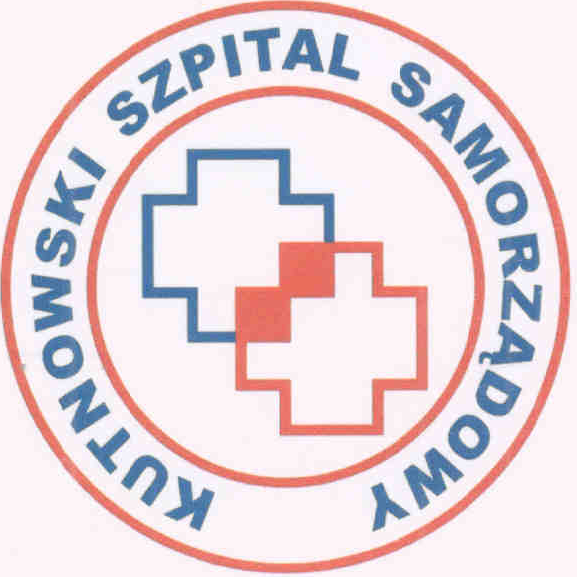 